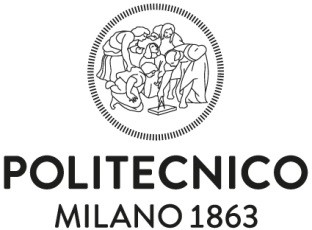 MODULO DI RICHIESTA DI RIESAME DEL DINIEGO O DEL DIFFERIMENTO DELL’ACCESSO DOCUMENTALE AI SENSI DELL’ART. 22 – CAPO V-DELLE LEGGE 241/1990Al Direttore Generale del Politecnico di MilanoPiazza Leonardo da Vinci, n. 3220133 Milanopecateneo(at)cert.polimi.it (solo per invio tramite PEC)Il/La sottoscritto/a __________________________________________________________________________________________nato/a __________________________, il __________________ residente in ___________________________________________Via _________________________________________________________________________________________________ n. ________Telefono _____________________________________________________ Cellulare ______________________________________Posta elettronica _____________________________________________________________________________________________PREMESSO CHEin data _____________________________ con domanda inoltrata a _______________________________________________ ha presentato richiesta di accesso documentale ai sensi dell’art. 22 – CAPO V - della Legge 241/1990 al fine di prendere visione/ottenere copia dei seguenti documenti:____________________________________________________________________________;____________________________________________________________________________;____________________________________________________________________________;____________________________________________________________________________;____________________________________________________________________________;in data _____________________________veniva comunicato (barrare la casella interessata)□ il diniego dell’accesso□ il differimento dell’accessoper i seguenti motivi:_____________________________________________________________________________________________________________________________________________________________________________________________________________________________________________________________________________________________________________________________________________________________________________________________________________________________________________________________________________________________________________________________________________________________________________________(oppure)□ non ha ricevuto alcuna comunicazione in merito alla propria sopracitata richiesta dalla quale sono trascorsi trenta giorni;CHIEDEche venga riesaminata la suddetta determinazione ai sensi e per gli effetti dell’art. 25 della Legge 241/1990.Dichiara di essere informato/a, ai sensi e per gli effetti di cui all’art. 13 del D.Lgs. 196/2003, che i dati personali conferiti saranno trattati, anche con strumenti informatici, esclusivamente nell’ambito del procedimento per il quale la presente dichiarazione viene resa.Luogo, data Firma _________________________________